Bài tập về nhà số 5(25/7/2019)Bài Đề bàiĐáp số18 m 5 cm = …………. cm260 hm2 8 m2= …………… m23 m = …..cm4  tấn +   tạ = …….kg5Một con cá voi xanh cân nặng 240 tấn. Một con trâu cân nặng 400 kg. Hỏi cá voi nặng gấp bao nhiêu lần trầu?6Có 5 bao gạo, mỗi bao chứa 24 kg. Nếu đem số gạo đó chia đều vào 3 bao thì mỗi bao chứa bao nhiêu yến?7Một gia đình gồm 4 người (bố, mẹ và hai con). Bình quân thu nhập của mỗi người hàng tháng là 650000 đồng. Nếu gia đình đó có thêm một con nữa mà tổng thu nhập hàng tháng không đổi thì bình quân thu nhập hàng tháng của mỗi người giảm bao nhiêu?8Biết rằng trong nửa giờ một xe đạp đi được 8 km, ô tô đi được 24 km. Như vậy, trong 2 giờ quãng đường ô tô đi được gấp bao nhiêu lần xe đạp?9Trên một hòn đảo có 6 thành phố P, Q, R, S, T và U như hình vẽ. Nam xuất phát từ P và muốn đi thăm quan tất cả các thành phố khác ít nhất một lần. Vậy con đường ngắn nhất Nam có thể đi thăm quan dài bao nhiêu km ?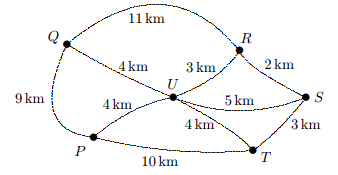 10Việt giúp mẹ rán cá. Biết chiếc chảo chỉ rán được nhiều nhất 2 con cá cùng một lúc. Mỗi con cá cần rán chín 2 mặt, để rán chín 1 mặt thì cần ít nhất 3 phút. Việt đã rán giúp mẹ 3 con cá với thời gian ngắn nhất. Vậy Việt cần bao nhiêu phút để rán chín 3 con cá đó.11Một xã có 36 hm2  trồng chè và cà phê. Nếu chuyển 2 hm2 đất trồng chè sang trồng cà phê thì diện tích trồng cà phê bằng diện tích trồng chè. Tính diện tích trồng mỗi loại lúc đầu ?12Một cửa hàng rau quả có 2 rổ đựng cam và chanh. Sau khi bán hết    số cam và   số chanh, người bán hàng thấy rằng cả hai loại còn lại tất cả 165 quả.Trong số còn lại đó, số chanh bằng  số cam. Hỏi lúc đầu cửa hàng đó có bao nhiêu quả mỗi loại ?